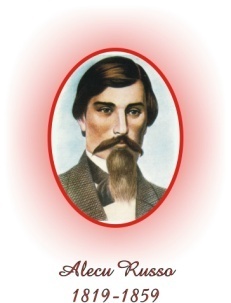                MINISTERUL EDUCAŢIEI NAŢIONALE                                               INSPECTORATUL ŞCOLAR AL JUDEŢULUI BACĂU               ŞCOALA GIMNAZIALĂ  „ALECU RUSSO” BACĂU               Str. Alecu Russo nr. 5 Tel./ Fax 0234513383               email: scoalaalrusso@yahoo.com                                                Nr. 1341/17.10.2013ANUNŢŞcoala  Gimnazială „Alecu Russo” Bacău  organizează  concurs  pentru ocuparea  unei catedre de limba franceză  formată din 10 ore la Şcoala Gimnazială „Alecu Russo” + 8 ore la Şcoala Gimnazială nr. 1 Sarata.Înscrierea , cu documentele prevăzute în Anexa  nr.1 la Metodologia de organizare şi desfăşurare a concursului de ocupare a posturilor/catedrelor care se vacantează  pe parcursul anului şcolar, anexă la OMEN nr. 4959 din 02.09.2013, până vineri, 18.10.2013  la secretariatul şcolii între 10-14.Programa valabilă este publicată pe http://titularizare.edu.ro/2013;Concursul va avea loc în unitate după cum urmează:Susţinerea inspecţiei la clasă: luni, 21.10.2013;Proba scrisă: marţi, 22.10.2013, ora 9;Afişarea rezultatelor: miercuri, 23.10.2013, ora 9;Depunerea contestaţiilor: miercuri, 23.10.2013 între orele 10-12;Rezolvarea contestaţiilor: miercuri, 23.10.2013, orele 12-16;Afişarea rezultatelor finale: joi, 24.10.2013                        Director,						     Secretar ,              Prof. Mihaela Savin				                         Lucica Grigori